UČENJE NA DALJAVO		PETEK		8.5.2020Dobro jutro! Teden se hitro vrti in pred nami je spet petek. Kdor želi pisno deliti z menoj, naj se priključi ob 9.00 video srečanju.MATEMATIKADZ STR.90,91 reši sam ali pa  računaj v družbi z menoj. Ob 9.00uri.Za srečanje potrebuješ svinčnik in DZ.Rešitve računov včerajšnjega dela:SLOVENŠČINAPREVERI SVOJE ZNANJE v DZ str.70, 71, 72, 73DRUŽBANARAVNE SESTAVINE POKRAJINEV ponedeljek si skiciral sliko v zvezek. Danes pa preberi v učbeniku stran 64, 65.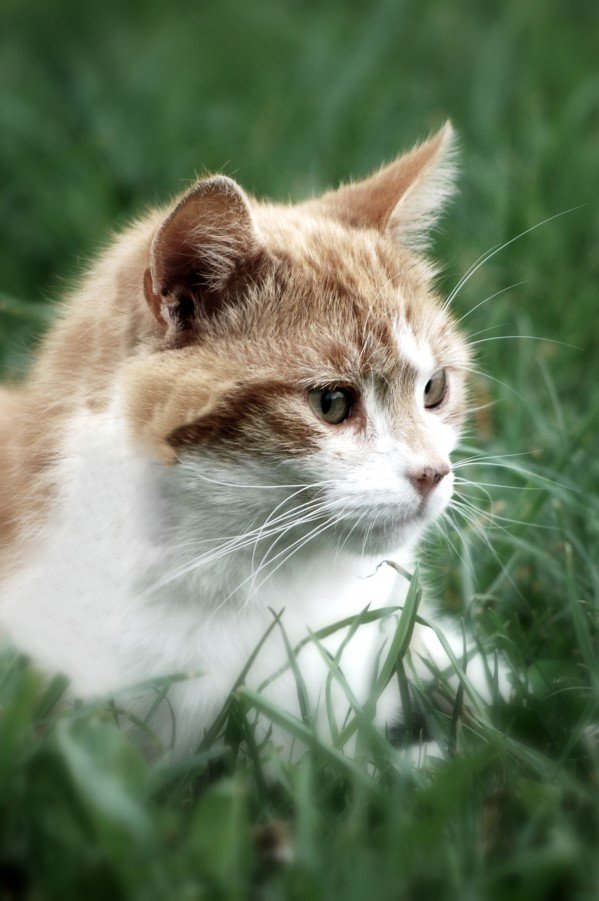 VREME JE LEPO. VIKEND JE PRED TEBOJ. UŽIVAJ IN IZKORISTI GA!V ponedeljek vam bom sporočila ocene pri LUM-baloni, saj nisem dobila še vseh izdelkov.64:6=10, ost.433:2=16, ost. 172:4= 1887:8=10, ost.727:2=13, ost.1345:5=6936:5=7, ost162:5=12, ost. 2123:4=30, 0st 374:8=9, ost256:5=11, ost.198:5= 19, ost312:5=2, ost 260:5=12812:4=20347:9=5, ost 296:8=12345:7=49 ost 233:2=16, ost 195:7=13, ost4284:4=7144:3=14, ost235:3=11, ost 2432:6=7227:2=13, ost. 1123:5=24, ost 3812:6=135 ost255:4=13, ost376:6=12 ost.4321:5=64 ost123:7=3, ost. 2102:5=20, ost 2498:8=62 ost288:9=9, ost. 784:6=14931:7=13355:9=6, ost 198:5=19, ost 3456:4=11455:4=13, ost372:4=18328:2=164